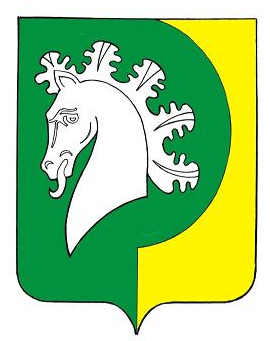 О присвоении местоположения земельного участка       В связи с уточнением адресной системы с. Шерауты  Комсомольского района Чувашской Республики  постановляю:       установить для земельного участка с кадастровым номером 21:13:260202:194 местоположение: Чувашская Республика, Комсомольский район, с. Шерауты, ул. Больничная, дом № 15а. Глава Шераутскогосельского поселения                                          С.М. МаштановЧĂВАШ РЕСПУБЛИКИКОМСОМОЛЬСКИ  РАЙОНĚЧУВАШСКАЯ РЕСПУБЛИКА КОМСОМОЛЬСКИЙ РАЙОН ШУРУТ  ЯЛ ПОСЕЛЕНИЙĚН ПУÇЛĂХĚ ЙЫШĂНУ«18» май 2018 ç. № 28Шурут  ялĕГЛАВА ШЕРАУТСКОГО СЕЛЬСКОГО ПОСЕЛЕНИЯ ПОСТАНОВЛЕНИЕ«18» мая  2018 г. № 28село Шерауты